Gezondheid op de werkvloer22 februari 2018Kantoren van Kind en GezinGezonde werknemers zijn een meerwaarde voor elk bedrijf. Dat is een open deur. Maar gezondheid is een gedeelde verantwoordelijkheid.Op 22 februari organiseert Groep Maatwerk daarom in samenwerking met het Vlaams Instituut Gezond Leven en de Provinciale Comités ter Bevordering van de Arbeid een studiedag om u te ondersteunen om  het gezondheidsbeleid binnen uw organisatie naar een hoger niveau te tillen.PROGRAMMA9u30	 Onthaal10u	Welzijn op het werk in maatwerkbedrijven:  de conclusies van een campagne van de arbeidsinspectie. (Ir. Paul Van Haecke, directiehoofd en Leen Reynaert, sociaal inspecteur Toezicht Welzijn op het Werk West-Vlaanderen)10u30	Hoe til ik het gezondheidsbeleid van mijn organisatie naar een hoger niveau? (Silvia Van Cauter, Stafmedewerker gezond werken bij Gezond Leven)11u15	 Koffiepauze11u30	Hoe motiveer je je werknemers om gezond te leven? (Bruno Buytaert, stafmedewerker kwetsbare groepen bij Gezond Leven)12u15	Gezondheidsbeleid in de prakijk: het voorbeeld van WAAK (Deborah Vansuyt, HR Business Partner bij WAAK)12u45	Broodjeslunch13u30	Keuze uit drie workshops Workshop 1: Ergonomie in maatwerkbedrijven: preventie en opleidingOpleidingen ergonomie in maatwerkbedrijven: uitdagingen voor werknemer én werkgever (Veerle Hermans, verantwoordelijke ergonomie Idewe)Opleidingsprogramma rond rugbelasting en tillen, aangepast aan het doelpubliek van het bedrijf ACG (Marie Ernalsteen, preventieadviseur Mensura)Workshop 2: Preventie van burn-out op de werkvloerGoed in je vel: meer veerkracht op de werkvloer met de Goed Gevoel Stoel (Kim Van Den Berge, Stafmedewerker geestelijke gezondheidsbevordering van Gezond Leven)Preventie van Burn-out in de praktijk: de case van Kringwinkel ’t Rad (Leen Deriemaecker)Workshop 3: Preventie van Alcohol en drugs Preventie van alcohol en drugs op de werkvloer: praktische tips en tricks ( Marie-Claire Lambrechts, coördinator sector arbeid bij VAD)14u30	Koffiepauze14u45	Keuze uit drie workshops Workshop 4: Gezonde voedingNaar een beleid rond gezonde voeding (Natalie Verelle van Logo Zenneland)Gezonde voeding in de praktijk op de werkvloer: Case Ryhove (Lisbeth Buysse, kwaliteitscoördinator van Ryhove)Workshop 5: Ergonomie in Maatwerkbedrijven: risicoanalyse  en concrete acties Ergonomie in maatwerkbedrijven aan de hand van een risico-inventarisatie en risicoanalyse (Hilde Van Rampelbergh, Paramedicus / Preventiedeskundige niv. 2 bij  Provikmo)Ergonomie binnen Mariasteen: praktische toepassingen (Tine Platteeuw, diensthoofd Methodedienst bij Mariasteen)Workshop 6: TabakspreventieHelp je medewerkers om te stoppen met roken. Rookstopbegeleiding in groep op maat van mensen in een maatschappelijk kwetsbare positie (Dries Vandenbempt, Stafmedewerker tabak van Gezond Leven)Stoppen met roken in groep op de werkvloer. De ervaringen van Kringwinkel ’t Rad en de impact drie jaar later (Wendy De Groote, Trajectbegeleider in Kringwinkel ‘t Rad)Voor wie? We richten ons met deze dag op algemeen directeurs, personeelsverantwoordelijken, mensen van de sociale dienst en preventieadviseurs van beschutte en sociale werkplaatsen. Praktisch? Deze dag vindt plaats in het hoofdgebouw van Kind en Gezin (Hallepoortlaan 27, 1060 Brussel)(Op wandelafstand van het NMBS-station Brussel – Zuid. Alle informatie over de bereikbaarheid vindt u via deze link) Kostprijs? De deelnameprijs bedraagt 45 euro. U betaalt pas na ontvangst van de factuur. Inschrijven? Inschrijven kan tot 12 februari via deze link. Voor de namiddag dient u zich in te schrijven voor twee verschillende workshops (waarbij we u vragen telkens twee workshops door te geven, in volgorde van voorkeur). De factuur wordt u elektronisch bezorgd na afloop van de studiedag. Annuleren kan kosteloos tot 3 dagen voor de studiedag, bij latere annulaties zijn we genoodzaakt het volledige bedrag aan te rekenen. 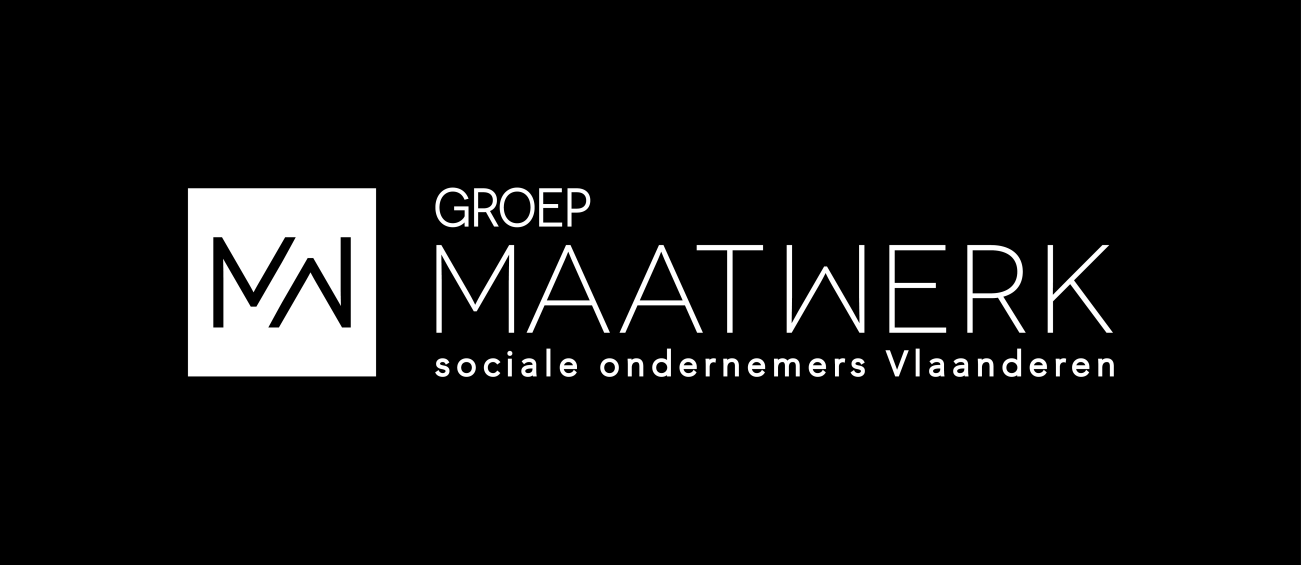 